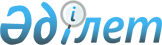 О внесении изменений и дополнений в постановление Правительства Республики Казахстан от 24 апреля 1999 года N 464
					
			Утративший силу
			
			
		
					Постановление Правительства Республики Казахстан от 29 февраля 2000 года N 315. Утратило силу - постановлением Правительства РК от 25 марта 2005 г. N 264 (P050264)

      Правительство Республики Казахстан постановляет: 

      1. Внести в постановление Правительства Республики Казахстан от 24 апреля 1999 года N 464 P990464_  "О новой модели формирования студенческого контингента государственных высших учебных заведений в Республике Казахстан" (САПП Республики Казахстан, 1999 г., N 14, ст. 143) следующие изменения и дополнения: 

      1) заголовок изложить в следующей редакции: 

      "О новой модели формирования студенческого контингента высших учебных заведений на основе государственного образовательного заказа в Республике Казахстан"; 

      преамбулу изложить в следующей редакции: 

      "В целях упорядочения процесса формирования студенческого контингента высших учебных заведений на основе государственного образовательного заказа, обеспечения единообразия требований, предъявляемых к поступающим в них лицам, и равных возможностей доступа к высшему профессиональному образованию для всех слоев населения Правительство Республики Казахстан постановляет:"; 

      в тексте слова "Министерству науки и высшего образования", "Министерства науки и высшего образования", "Министерство науки и высшего образования" заменить соответственно словами "Министерству образования и науки", "Министерства образования и науки", "Министерство образования и науки"; 

      в подпункте 1) пункта 1: 

      в абзаце первом слово "государственных" исключить, после слова "заведений" дополнить словами "на основе государственного образовательного заказа"; 

      абзац четвертый после слова "ВУЗа" дополнить словами "независимо от формы собственности и прошедшего государственную аттестацию"; 

      2) приложение 1 к указанному постановлению изложить в новой редакции согласно приложению к настоящему постановлению; 

      3) в приложении 2 к указанному постановлению: 

      в пунктах 6 и 10 слова "Министерство науки и высшего образования", "Министерства науки и высшего образования" заменить словами "Министерство образования и науки", "Министерства образования и науки". 

      2. Настоящее постановление вступает в силу со дня подписания. 

     Премьер-Министр 

     Республики Казахстан 

                                        Приложение 

                               к постановлению Правительства 

                                    Республики Казахстан 

                               от 29 февраля 2000 года N 315 

                                        "Приложение 1 

                               к постановлению Правительства 

                                     Республики Казахстан 

                               от 24 апреля 1999 года N 464 

                                  Состав 

                     Республиканской комиссии по организации 

                  перехода на новую модель приема студентов в 

                                   ВУЗы     Кушербаев Крымбек             - Министр образования и науки Республики Елеуович                        Казахстан, председатель      Ахметов Ашимжан               - вице-Министр образования и науки Республики Сулейменович                    Казахстан, заместитель председателя      Абжаппаров Абдумуталип        - директор Департамента высшего образования Абжаппарович                    Министерства образования и науки                                           Республики Казахстан, секретарь                               Члены комиссии:      Амантаева Майра Тургановна    - председатель общественного объединения                                 "Профсоюз работников образования и науки                                 Республики Казахстан" (по согласованию)      Арын Ерлан Мухтарович         - первый вице-Министр образования и науки                                 Республики Казахстан      Бектурганов Нуралы Султанович - вице-Министр культуры, информации и                                        общественного согласия Республики                                 Казахстан Жамишев Болат Бидахметович    - первый вице-Министр финансов Республики                                    Казахстан      Журинов Мурат Журинович       - ректор Международного Казахско-Турецкого                                   университета им. Х.А. Яссави (по                                           согласованию)          Нурбеков Косбасар             - первый заместитель Председателя Комитета Болатбекович                    национальной безопасности Республики                                 Казахстан (по согласованию)      Назарбаева Дарига             - президент телекомпании "Хабар" (по Нурсултановна                   согласованию) Нарибаев Копжасар Нарибаевич  - ректор Казахского государственного                                 национального университета им. Аль-Фараби                                 (по согласованию)      Садыков Токмухамед            - ректор Алматинского государственного Сальменович                     университета им. Абая (по согласованию)      Сарсеков Бексултан Сарсекович - вице-Министр внутренних дел Республики                                 Казахстан". 
					© 2012. РГП на ПХВ «Институт законодательства и правовой информации Республики Казахстан» Министерства юстиции Республики Казахстан
				